Chceš získat pracovní zkušenosti a odstartovat svou kariéru ve výrobní společnosti? Hledáme talenty do našeho vývojového týmu. Přidej se k nám! 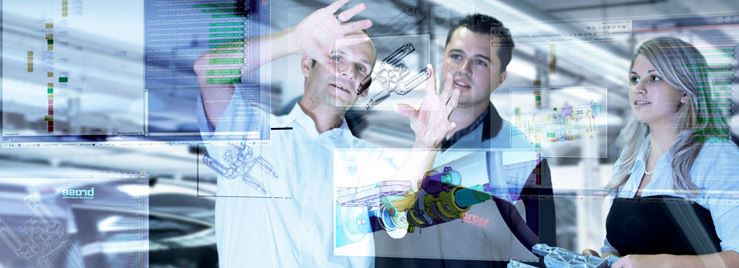 Pro posílení našeho týmu v Kopřivnici hledáme studenty/studentky:Praktikant/Stážista pro oddělení projektového controllingu Vaše úkoly: vyhodnocováni kvalitativních dat ze systému SAP/ BWP zpracování jednotlivých ukazatelů ve formě „Cockpit-Chartů“ zpracování všeobecného reportingu výpomoc s administrativou tvorba a správa Share-Pointu kvality aktualizace projektových souborů (Excel, Word, Powerpoint) Váš profil:student VŠ ekonomického směrumožnost dlouhodobé spolupráce, alespoň 2x týdněanglický jazyk na komunikativní úrovni excel – ekonomické funkce a kontingenční tabulkyvysoká angažovanost, týmová spolupráce analytické / logické uvažováníKontakt na personalistku:Michaela HynerováBrose CZ spol. s. r. o.Průmyslový park 302Tel.: 556 84 488Váš životopis (motivační dopis) zašlete v případě zájmu na: michaela.hynerova@brose.com, tel.: 778 411 747